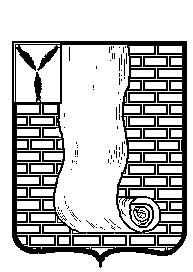 СОВЕТМУНИЦИПАЛЬНОГО ОБРАЗОВАНИЯ ГОРОД КРАСНОАРМЕЙСК КРАСНОАРМЕЙСКОГО МУНИЦИПАЛЬНОГО РАЙОНА САРАТОВСКОЙ ОБЛАСТИ_________________________________________________Р Е Ш Е Н И Е           О принятии движимого имущества из муниципальной собственности Красноармейского муниципального района в муниципальную собственность муниципального образования город Красноармейск Красноармейского муниципального района Саратовской области            В соответствии  со статьями  209, 215 Гражданского кодекса Российской Федерации, пунктом 19 части 1 статьи 14 Федерального закона от 06.10.2003г. № 131-ФЗ «Об общих принципах организации местного самоуправления  в Российской Федерации», Уставом  муниципального образования  город  Красноармейск, Совет муниципального образования город Красноармейск РЕШИЛ:          1. Принять из муниципальной собственности Красноармейского муниципального района в собственность муниципального образования г. Красноармейск Красноармейского муниципального района Саратовской области движимого имущество:- минипогрузчик универсальный ANT750 (356 ИнвестРесурсы; серийный № 356), балансовой стоимостью   1980050,00 (один миллион девятьсот восемьдесят тысяч пятьдесят руб.) рублей.      2.  Опубликовать настоящее решение, путем размещения наофициальном сайте администрации Красноармейского муниципального района Саратовской области в информационно телекоммуникационной сети «Интернет» Глава муниципального образованиягород Красноармейск                                                                    А.В. КузьменкоСекретарь Совета                                                                          А. В. Куклевот23.01.2019№19/09от23.01.2019№19/09